Publicado en Castellón de la Plana el 22/02/2021 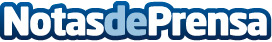 Clea Ro y Nocta aúnan fuerzas para crear 'Una casa en Berlín'El nuevo grupo debuta en colaboración con la joven cantautoraDatos de contacto:Andreu Beltrán Pitarch679005153Nota de prensa publicada en: https://www.notasdeprensa.es/clea-ro-y-nocta-aunan-fuerzas-para-crear-una Categorias: Nacional Artes Visuales Artes Escénicas Música Televisión y Radio http://www.notasdeprensa.es